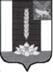 АДМИНИСТРАЦИЯ ЧЕРНИГОВСКОГО РАЙОНАПОСТАНОВЛЕНИЕ18.10.2019                               с. Черниговка	№680 -паОб отмене постановления администрации Черниговского района №845-па от 25.12.2017 г. «Об утверждении Порядка формирования, утверждения и ведения плана-графиков закупок товаров, работ, услуг для обеспечения муниципальных нужд Черниговского муниципального района»В соответствии с Постановлением Правительства от 30.09.2019 №1279 «Об установлении порядка формирования, утверждения планов-графиков закупок, внесения изменений в такие планы-графики, размещения планов-графиков закупок в единой информационной системе в сфере закупок, особенностей включения информации в такие планы-графики и требований к форме планов-графиков закупок и о признании утратившими силу отдельных решений Правительства Российской Федерации», в соответствии с действующим законодательствомПОСТАНОВЛЯЮ:     1. Постановление администрации Черниговского района от 25.12.2017 г. №845-па «Об утверждении, а формирования, утверждения и ведения плана- графика закупок товаров, работ, услуг для обеспечения муниципальных нужд Черниговского района» признать утратившим силу с 01.01.2020 года.      2. Настоящее постановление опубликовать в «Вестнике нормативно- правовых актов Черниговского района» приложение к газете «Новое время» и на официальном сайте администрации Черниговского района по адресу: http//www/chernigovka.org в разделе «НПА».     3. Настоящее постановление вступает в силу с момента подписания.Глава Черниговского района                                                                    В.Н. Сёмкин